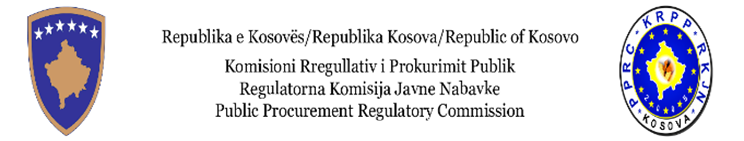 	Trajnimi: Programi themelor profesional për prokurim /2020AgjendaAgjendaAgjenda09:30-11:30Ankesat dhe procedurat e shqyrtimit 60 min09:30-11:30Korniza ligjore e BE-se për mjete juridike60 min09:30-11:30Organi Shqyrtues i Prokurimit11:30-13:00Pushimi i drekës13:00-14:00Procedurat e shqyrtimit të ankesave bazuar në LPP të Kosovës
 60 min14:00-15:00Zgjidhja preliminare e mosmarrëveshjeve (Neni 108A)60 min 